Стоимость тура указана в рублях за номер:Завтрак включен в стоимость, если не выбран тариф "без завтрака"ГостиницаРазмещениеДействие цены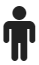 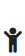 А Отель Фонтанка А Отель Фонтанка стандартный20.05-26.05
03.06-23.06
01.07-25.0846130
51970
4933078980
84260
80580-
-
-75980
81260
77580-
-
--
-
-А Отель Фонтанка 3-мест Стандартный20.05-26.05
03.06-23.06
01.07-25.08--114950
120230
116550-108950
114230
110550111950
117230
113550А Отель Фонтанка супериор с БК20.05-26.05
03.06-23.06
01.07-25.0848530
54370
5149081380
87140
82660-
-
-78380
84140
79660-
-
--
-
-А Отель Фонтанка супериор20.05-26.05
03.06-23.06
01.07-25.0848530
54370
5149081380
87140
82660-
-
-78380
84140
79660-
-
--
-
-Азимут Отель Санкт-Петербург Азимут Отель Санкт-Петербург смарт20.05-26.05
17.06-23.06
01.07-21.07
22.07-25.0858250
65570
57570
5899089540
97300
89540
90900-
-
-
-86540
94300
86540
87900-
-
-
--
-
-
-Амбассадор Амбассадор стандартный20.05-21.07
22.07-25.0871970
64770103140
95940144710
137510100140
92940138710
131510141710
134510Катарина Гранд Палас Отель Катарина Гранд Палас Отель смарт20.05-26.05
03.06-07.07
08.07-25.0870370
79970
6957097540
107140
96740-
-
-94540
104140
93740-
-
--
-
-Катарина Гранд Палас Отель смарт мансарда20.05-26.05
03.06-07.07
08.07-25.0870370
79970
6957097540
107140
96740-
-
-94540
104140
93740-
-
--
-
-Катарина Гранд Палас Отель смарт цоколь20.05-26.05
03.06-07.07
08.07-25.0870370
79970
6957097540
107140
96740-
-
-94540
104140
93740-
-
--
-
-Катарина Гранд Палас Отель стандартный20.05-26.05
03.06-07.07
08.07-25.0875720
87970
73570102900
115140
100740-
-
-99900
112140
97740-
-
--
-
-Катарина Гранд Палас Отель комфорт20.05-26.05
03.06-07.07
08.07-25.0882650
92770
78370109840
119940
105540150610
160710
146310106840
116940
102540144610
154710
140310147610
157710
143310Сокрома Boho Центр Сокрома Boho Центр стандартный (без завтрака)20.05-26.05
03.06-09.06
17.06-23.06
01.07-21.07
22.07-28.07
29.07-25.0850770
57170
57970
51170
52770
4997077940
84340
85140
78340
79940
77140-
-
-
-
-
-74940
81340
82140
75340
76940
74140-
-
-
-
-
--
-
-
-
-
-Сокрома Boho Центр стандарт20.05-26.05
03.06-09.06
17.06-23.06
01.07-21.07
22.07-28.07
29.07-25.0854370
60770
61570
54770
56370
5357085140
91540
91940
85540
87140
84340-
-
-
-
-
-82140
88540
88940
82540
84140
81340-
-
-
-
-
--
-
-
-
-
-